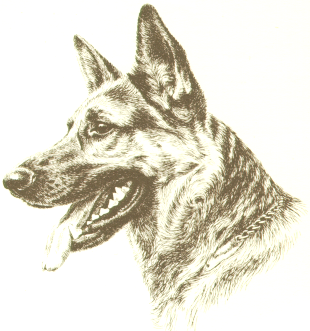 VEREIN FÜR DEUTSCHE SCHÄFERHUNDE (SV)		Gegr. 1899   -   eingetragener Verein  -  Rechtssitz Augsburg		ORTSGRUPPE RECKLINGHAUSEN – HOCHLARMARMietvertrag (Vereinsheim SV RE-Hochlarmark) Name:Adresse:Telefonnummer:Die Schlüsselabholung ist immer am Freitag vor der Vermietung zu den regulären Übungszeiten ab 17:00			  Die Miete des Vereinsheims beträgt  120 €		  Kaution   			 	     80 €Der Kautionsbetrag von 80 € ist im Vorfeld als Zusage- und Reservierungsgebühr zu entrichten.Der Betrag von  120 € ist am Freitag bei der Schlüsselübergabe zu entrichten, die Kaution wird bei ordnungsmäßiger Übergabe am Mittwoch der folgenden Woche ab 17:30 Uhr oder nach Terminvereinbarung zurückerstattet.Das Vereinsheim wird samstags Vormittag bis 13:00 Uhr noch genutzt, dann durch uns noch einmal gewischt und steht dann ab 15:00 Uhr zur Verfügung.Das Vereinsheim muss am Sonntag ab 12:00 Uhr wieder sauber und aufgeräumt sein, da es dann wieder genutzt wird.Bitte beachten:Die Küche nicht zustellenBei Nutzung unserer Gläser oder Geschirr muss dieses wieder gespült werdenTische müssen abgeräumt sein (brauchen nicht in ihre ursprüngliche Stellung aufgestellt werden)Das Wegräumen evtl. Buffetreste o.ä. muss der Mieter selbst übernehmenSachen, die erst später abgeholt werden (z.B. Leergut etc.) bitte rechts auf bzw. unter die Tische stellenDen Müll (insbesondere Glas/Flaschen) muss der Mieter selbst entsorgen (mitnehmen), kleinere Mengen dürfen evtl. nach Absprache in der vorhandenen Mülltonne entsorgt werdenSollte der Grill mitbenutzt werden, diesen bitte wieder säubernSollte der Kamin mitbenutzt werden wollen, bitte eigenes Brennholz mitbringenDas Abbrennen von Feuerwerkskörpern ist nicht gestattet Im Außenbereich dürfen keine Glasscherben liegen bleiben! Hunde! Bitte kontrollierenUnterschrift Mieter:__________________________________Recklinghausen:______________                             Der Vorstand:__________________________________